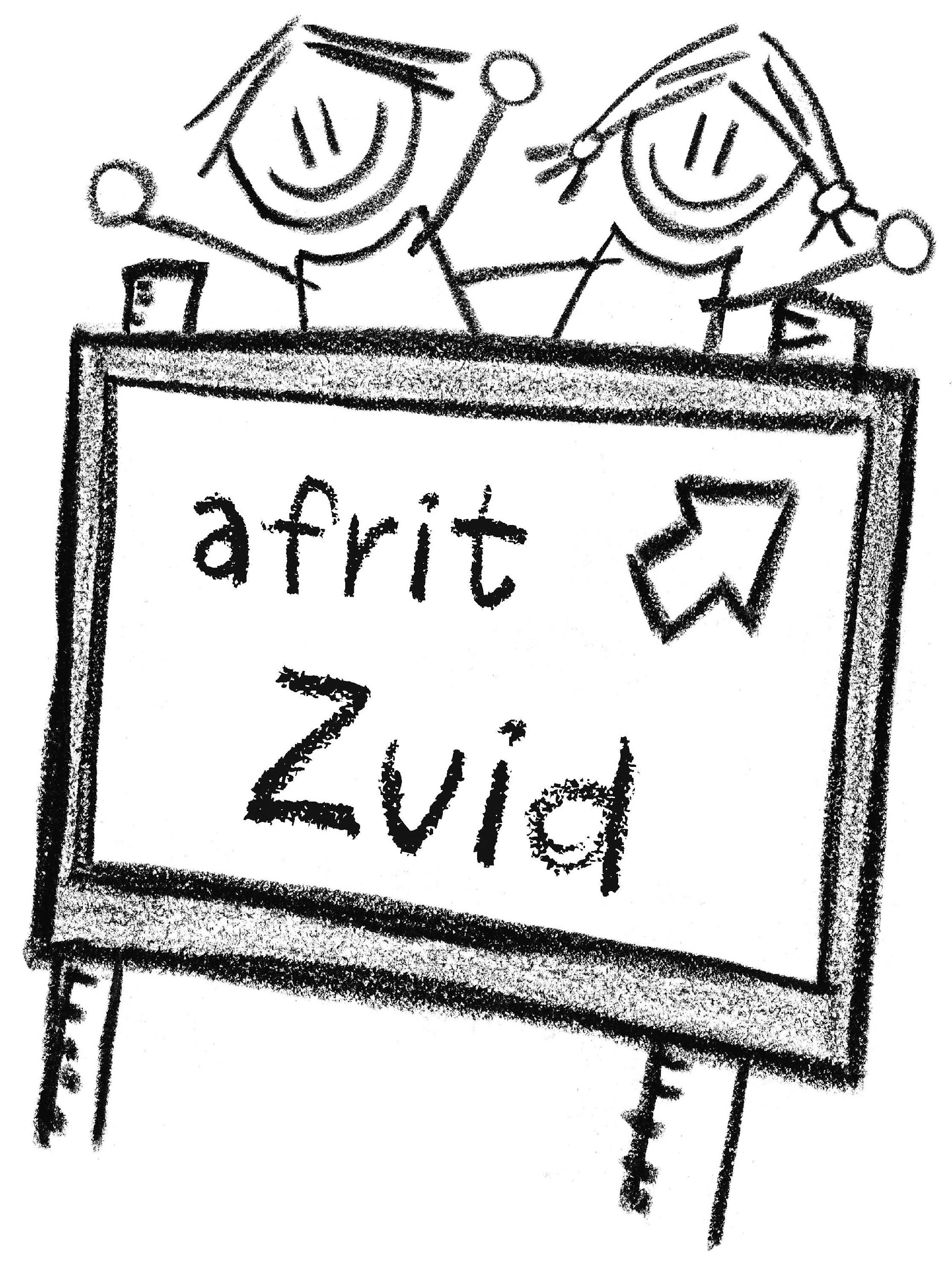 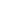 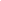 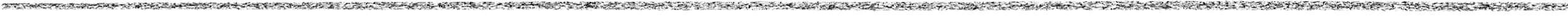 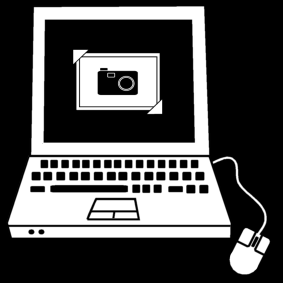 Beste ouders,De Europese wetgeving bepaalt dat we uw toestemming moeten vragen om beeldmateriaal (foto’s, filmpjes) van u en/of uw kinderen te maken en te publiceren. Onze bedoeling is dat u via dit beeldmateriaal kan meeleven met activiteiten, uitstappen en feesten.Bij de publicatie handelen we steeds als een goede huisvader. Indien u toch opmerkingen hebt, mag u dit steeds melden bij de directie. De toestemming is in principe geldig zolang uw kind bij ons op school zit. Indien u hier op een bepaald moment toch iets aan wil veranderen, moet u dit melden aan de directie.We merken hierbij op dat dezelfde privacyregels gelden voor leerlingen; ook zij mogen geen foto’s of filmpjes van schoolactiviteiten publiceren zonder expliciete toestemming.Alvast bedankt voor uw medewerking!Anne BoekenDirectieMeer informatie over het informatieveiligheid- en privacybeleid is terug te vinden opwww.ikbeslis.be/ouders-leerkrachtenwww.afritzuid.be (de website van de school)www.cksa.be (de website van het schoolbestuur)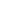 NAAM en VOORNAAM  KIND	………………………………… Voor akkoordNaam				Datum					Handtekening					JA 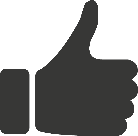 NEEN 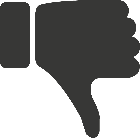 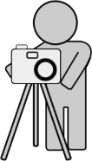 De school mag foto’s of filmpjes maken waarop ik als ouder duidelijk herkenbaar ben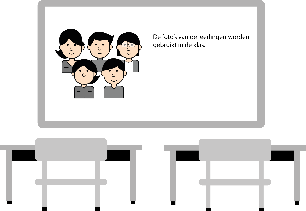 De school mag deze foto’s of filmpjes gebruiken in de klas/op school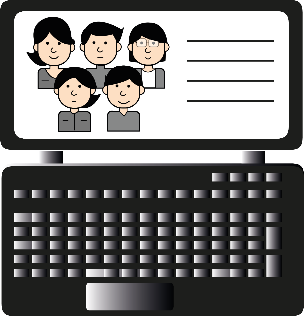 De school mag deze foto’s of filmpjes publiceren op de website van de school.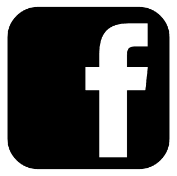 De school mag deze foto’s of filmpjes publiceren op de facebook-pagina van de school.De school mag foto’s of filmpjes maken waarop mijn kind duidelijk herkenbaar isDe school mag deze foto’s of filmpjes gebruiken in de klas/op schoolDe school mag deze foto’s of fimpjes publiceren op de website van de schoolDe school mag deze foto’s of filmpjes publiceren op de facebook-pagina van de school.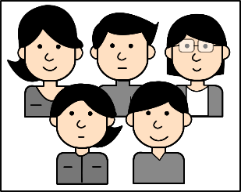 Mijn kind mag mee op de klasfoto die de schoolfotograaf maakt